ПЛАНмероприятий в Центре образования естественно — научного и технологического профилей «Точка роста»МБОУ СОШ с Лидога на 2023/2024 учебный год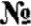 НаименованиемероприятияКраткоесодержаниеКатегория участниковСроки проведенияОтветственные за реализацию1.Методическое совещание «Планирование, утверждение рабочих программ и расписания»Ознакомление с планом, утверждение рабочих программ и расписанияПедагогиавгуст 2023г.Бендер Н.В.2.Мастер — класс «Организация проектной  и исследовательской деятельности учащихся с использованием цифровой лаборатории»Применение цифровой лаборатории7 — 10 классыноябрь 2023гКузнецов К.Ю.Смолянинова Н.В.Единый урок безопасности в сети ИнтернетИнформационный час1-10 классыноябрь 2023гКузнецов К.Ю.Учитель информатики3.Реализация общеобразовательных программ по предметным областях «Физика», «Химия», «Биология», «Технология» «Экология»Проведение занятий на обновленном учебном оборудованииПедагоги - предметникив течение годаСотрудники центра4.Участие во Всероссийской образовательной акции «Урок цифры»АкцияУчащиеся 1-10 классовдекабрьКузнецов К.Ю.Учитель информатики5.Проектная деятельностьРазработка и реализация индивидуаль-ных проектов, участие   в научно-практических конференцияхУчащиеся 10,11 классов, Педагоги - предметникив течение годаСотрудники центра6.Участие в конкурсах и конференциях различного уровняОрганизация сотрудничества совместной, Проектной и исследовательской деятельностишкольниковПедагоги- предметникив течение годаСотрудники центра7.Круглый стол «Анализ работы за 2023 – 2024 учебный год. Планирование работы на 2024 - 2025 учебный годПодведение итогов работы за год. Составление и утверждение плана на новый учебный годПедагоги Руководитель, сотрудники ЦентраиюньСотрудники центра